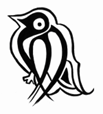 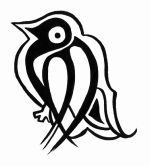 Pupil Premium at The Bellbird Primary SchoolSchools recieve funding for children who are eligible for Free School Meals, are Looked After Children or whose parents are in the Armed Forces. Below is a explanation of how The Bellbird used their funding in 2017 to 2018.OverviewThe Pupil Premium is designed to ensure that funding to tackle disadvantaged pupils reaches those who need it most. The funding is allocated to schools with pupils from Foundation Stage to Year 6 in Primary schools who are eligible for free school meals (FSM), are looked after or have parents currently in the Armed Forces.In April 2012 the coverage of the Premium was widened to include those eligible for FSM at any point in the last six years (Ever 6).Total amount allocated to the school for the current academic year£ 52,080  - 2017 to 2018     (2016/17 - £48,120)In 2017/18 the funding allocated was £1320 per child, £300 for children of Armed Forces families.How will the money be spent this academic year?Teaching assistant support (pastoral support, Maths, writing , reading handwriting and phonics intervention groups)Booster teacher support where appropriateIntervention programmes (Dragon Hunters, Pirate writing group, Succes@arithmeticPaying fees to attend after school clubs if appropriatePaying for educational visitsStatement about the effect of the expenditure on the educational attainment of those pupils who were eligible for pupil premiumWe never confuse eligibility for the pupil premium with low ability. We focus on supporting our disadvantaged children to achieve their highest levels. We thoroughly analyse which pupils are underachieving, particularly in maths and English, and why.We draw upon evidence from our own and others’ experience to allocate funding to the activities that are most likely to have an impact on improving achievement, such as Booster teacher input.Some tracking is not always quantified by data. Some is on self-esteem and well-being. There are many meetings where parents always are informed of progress of their children over and above the usual parent meetings. Every July, all children’s progress is analysed and every child entering Year 6 is offered Booster Teacher time or mentoring or booster groups before or after school.We allocate our most appropriate staff to support learning and in this year’s budget agreed to continue funding our highly qualified Booster Teacher.Every class teacher and subject leaders know who our Pupil Premium children are so that they take responsibility for their progress. We use achievement data regularly to check that interventions are working. We use a Pupil Premium Progress Spreadsheet to monitor how Pupils in receipt of funding are progressing and what support is being put in place.Mrs Kendall the Headteacher, has the overview on how funding is allocated and monitors the difference it makes to the outcomes at least termly.Measuring the impact The Pupil Premium finances are strategically directed to raising pupil attainment, and progress is carefully tracked to ensure that pupils who are eligible for pupil premium benefit from targeted interventions. The Governing Body and Headteacher monitor the deployment of all resources, including finances, to ensure that it has a positive impact on children’s learning including those children who would be at risk of falling behind. Does it work? The Bellbird has quantitative and qualitative data to demonstrate the overall progress of pupils captured within the Pupil Premium Group, as well as other groups. There is a robust tracking of progress in place. Teachers meet at least termly at pupil progress meetings. Intervention programmes are planned within teaching partnerships, usually lasting for 6 weeks at most. The Assessment Leader tracks and monitors with this being reported to Governors termly. There is a named Pupil Premium Governor.Parents are most welcome to meet with staff to talk about their own child and the impact of Pupil Premium on their learning.Does it work?The Bellbird Primary School uses a whole range of strategies to ensure that every child achieves their full academic potential. July 2017 end of Key Stage 2, 57% of Pupil Premium children achieved the expected standard in reading, writing and Maths combined.The average progress for  Pupil premium children:Reading   +0.45Writing     +0.09Maths      +2.50The average scaled score for:Reading 101.6Writing   104We currently have 45 children that are eligible for Pupil Premium funding.Where can I get more information? For more information about how we plan provision and track progress please speak to Mrs Darrell, Deputy Headteacher or Mrs. Kendall, Headteacher. 